Проект решения подготовлен администрацией Дальнегорского городского округа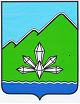 Приморский крайДума Дальнегорского городского округаседьмого созыва ПРОЕКТ РЕШЕНИЯ «__» ________ 2020 г.                     г. Дальнегорск				 № ______О Правилах землепользования и застройки натерритории Дальнегорского городского округаРуководствуясь Градостроительным кодексом Российской Федерации, Федеральным законом от 6 октября 2003 года № 131-ФЗ «Об общих принципах организации местного самоуправления в Российской Федерации», Уставом Дальнегорского городского округа, протоколом общественных обсуждений от «__» __________ 2020 года № ____ и заключением о результатах общественных обсуждений от «__» __________ 2020 года по проекту решения Думы Дальнегорского городского округа «О Правилах землепользования и застройки на территории Дальнегорского городского округа», 	Дума Дальнегорского городского округа,РЕШИЛА: 1. Утвердить Правила землепользования и застройки на территории Дальнегорского городского округа с приложениями в новой редакции (прилагаются).2. Признать утратившими силу:2.1) решение Думы Дальнегорского городского округа от 26 сентября 2013 года №137 «Об утверждении Правил землепользования и застройки на территории Дальнегорского городского округа» (газета «Трудовое слово» от 10 октября 2013 года № 41);2.2) решение Думы Дальнегорского городского округа от 8 ноября 2013 года №163 «О внесении изменений в решение Думы Дальнегорского городского округа от 26 сентября 2013 года №137 «Об утверждении Правил землепользования и застройки на территории Дальнегорского городского округа» (газета «Трудовое слово» от 21 ноября 2013 года № 47);2.3) решение Думы Дальнегорского городского округа от 26 февраля 2016 года №455 «О внесении изменений в Правила землепользования и застройки на территории Дальнегорского городского округа» (газета «Трудовое слово» от 16 марта 2016 года № 11);2.4) решение Думы Дальнегорского городского округа от 30 ноября 2017 года №36 «О внесении изменений в Правила землепользования и застройки на территории Дальнегорского городского округа» (газета «Трудовое слово» от 13 декабря 2017 года № 50).3. Опубликовать настоящее решение, Правила землепользования и застройки на территории Дальнегорского городского округа с приложениями в газете «Трудовое слово» и разместить на официальном сайте Дальнегорского городского округа в информационно-телекоммуникационной сети «Интернет».4. Настоящее решение вступает в силу после его официального опубликования.Председатель Думы Дальнегорского городского округа                                                       В. И. ЯзвенкоГлаваДальнегорского городского округа                                                      А.М. Теребилов